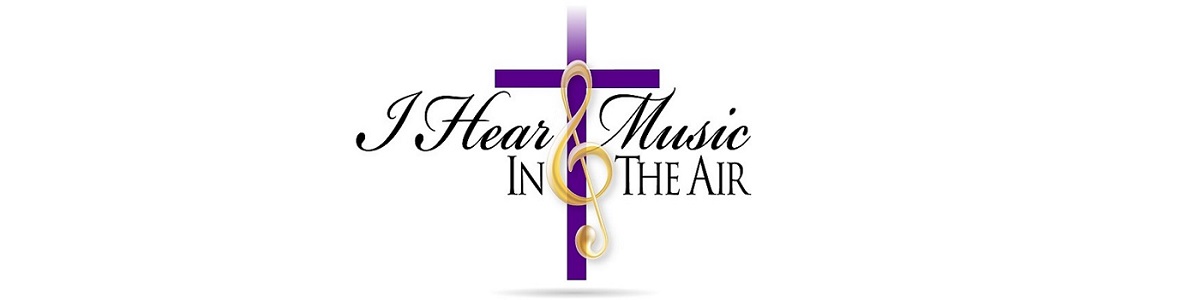 A Message from the Founder Tracey Artis, Founder & CEO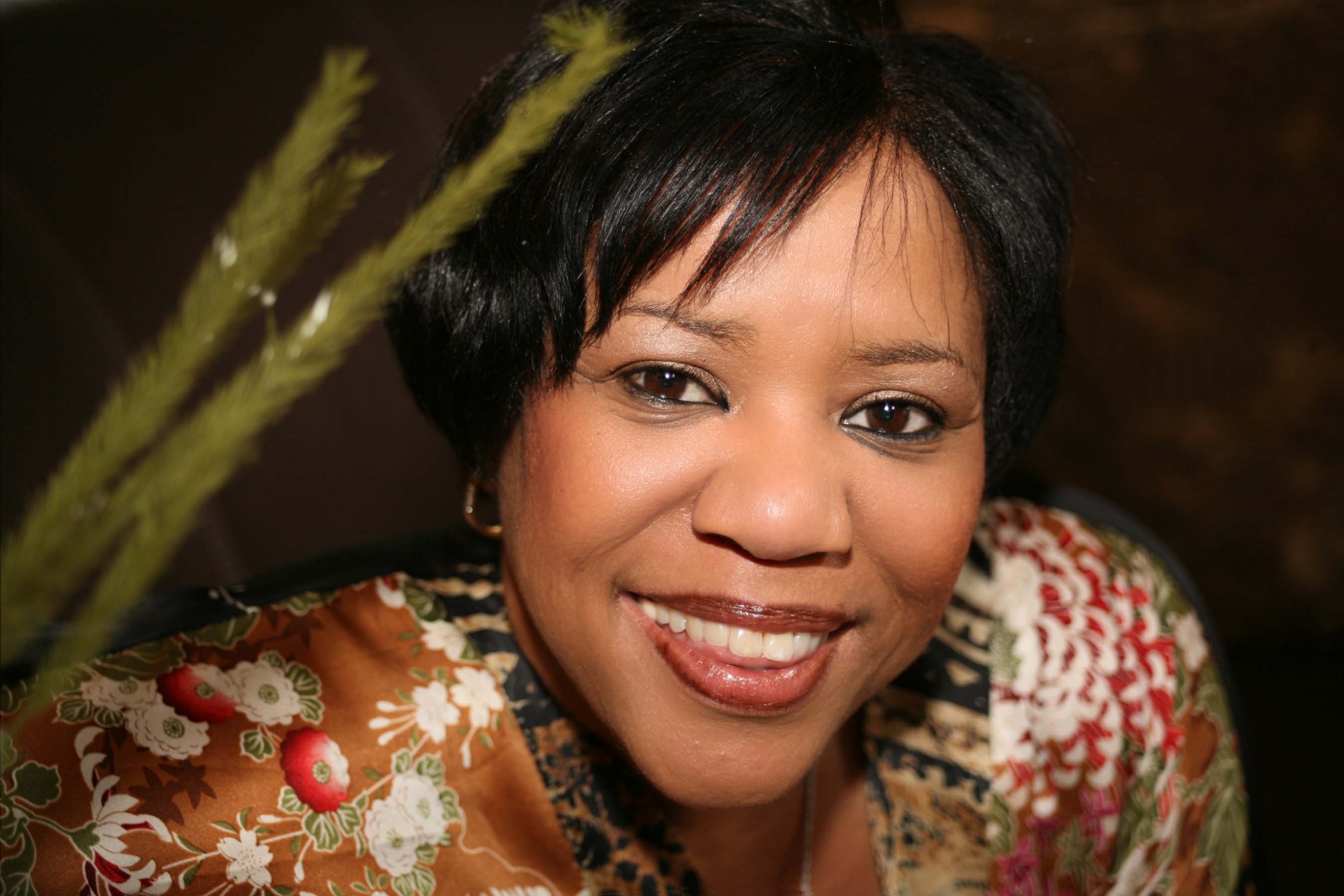 For the 14th year, I Hear Music in the Air will gather in Cincinnati to celebrate with thousands from across the country for an exciting weekend to honor, educate, and enjoy music and ministry from leaders and top artists in the Gospel industry.Our praise-filled weekend will include something for everyone – a concert featuring local, regional and national standouts in the industry such as Donnie McClurkin, William McDowell, Isaac Carree, Israel Houghton, and Rodney Posey, a mastery class full of information for those who would like to learn more about the Gospel music industry, Bishop Hezekiah Walker’s Choir Fest®, and culminating in the Legend’s Ball, which celebrates leaders in the field.We would like to give you the opportunity to reach this important audience by sponsoring I Hear Music in the Air Conference 2017. In the following pages, we’ll share information about various sponsorship levels. We can also customize a sponsorship packet to meet your special needs. Thank you in advance for your support. About Tracey Artis: Entrepreneur and Gospel Music Industry Executive Tracey Artis is a pioneer in her own right. Since her break into the music industry in 1996 at AIR Gospel, Artis has helped drive the success of some of contemporary Gospel music’s biggest names including Byron Cage, J. Moss, Marvin Sapp, Donnie McClurkin, Fred Hammond, Andrae Crouch, Kirk Franklin, Kurt Karr, Dorinda Clark, Mary Mary, Charles Jenkins, and Israel Houghton, just to name a few.  Founded in 1999, I Hear Music Inc., is a promotions and marketing firm that represents gospel artists and produces special events such as the Urban League Evening of Faith, The Health Care Connection Jazz Benefit, and her signature event; The I Hear Music in the Air Conference.  Although a woman of high stature, Artis’ humbleness is a feat that far outweighs her many accomplishments. Her entire outlook on life can be summed up with the phrase, “Only what you do for Christ will last.” Demographics & Marketing EffortsdemoGrahPhics Your organization will be exposed to at least 10,000 regional, national and international participants at the eventWomen, men, and children of all agesPrimarily African-AmericanRadio PromotionsInformative commercial spots and purchased time buys will be one of the premier promotional resources that will be used to reach participants across the country. These commercial spots will be strategically placed on radio outlets in order to reach the optimum amount of listeners.Marketing EffortsOur marketing efforts will be deliberate and pointed in order to raise maximum consumer awareness. Your company logo will be featured on all marketing pieces. Efforts include, but are not limited to the following:E-Marketing: E-BlastsWeb BannersSocial MediaPress ReleasesI Hear Music in the Air WebsiteMedia CoverageMedia SponsorsPhysical Merchandise:Post CardsStreet TeamsPostersFlyersSignageProduct Placement & ExhibitsVendor BoothsProduct Placement in I Hear Music Gift Bags Music playing throughout the weekend at various eventsCommunity Involvement: WGRI-AM – Cincinnati, OH, WCVG-AM Latonia, KY, Radio One Cincinnati, OH, WDAO-AM Dayton, OH, WCNB Dayton, OH Buck Eye CalendarChurch AnnouncementsContribution LevelsDelegate sponsor - $1,000.00Name on printed materialAcknowledgement at sessionsVenue SignageTwo complimentary passes to workshopTwo complimentary passes to all VIP eventsExhibit space at workshopBRONZE SPONSOR - $2,500.00Name on printed materialQuarter-page ad in the souvenir programThree complimentary passes to all VIP EventsThree complimentary passes to workshopVenue SignageExhibit space at workshopOpportunity for company employees to volunteerProduct/Flyers placed in souvenir bagsSILVER SPONSOR - $5,000.00Name on print advertising for I Hear Music in the AirExhibit booth space at all eventsHalf-page ad in the souvenir programFour complimentary passes to all VIP eventsTwo seats for the Legends BallOn-stage recognition and endorsement at concertOn-site signageOpportunity for company employees to volunteerContribution LevelsgOLD SPONSOR - $10,000.00Your logo on all printed materials for I Hear Music in the AirSponsor credit on radio advertisingExhibit booth space at all events.Full page ad in souvenir programSix complimentary passes to all VIP eventsFour seats for the Legends BallOn-stage recognition and endorsement at the concertOn-site signageOpportunity for company employees to volunteerOpportunity to place items in goodie bagstITLE SPONSOR - $15,000.00Naming-rights sponsorship of I Hear Music In The Air 2014, incorporating your company logo in all signage and promotional material5-minute presentation at opening day eventSponsor credit on radio advertisingExhibit booth space at all I Hear Music in the Air Events during all 3 daysFull page in the advertisement in the souvenir program)Two 1 minute spots on related television programs10 complimentary passes to all VIP eventsOne VIP table (8 seats) for the Legends BallOn-stage recognition and endorsement at all venuesProduct category exclusivityOn-site signageOpportunities for company employees to volunteer backstage at the eventsOpportunities to place items in goodie bagsContact InformationTel Fax 